INSTITUTO TECNICO SUPERIOR LIBERTAD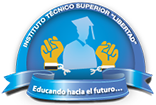 LEGISLACION SANITARIATEMA: Legislación sobre etiquetado, envasado, comidas preparadas y almacenamiento OBJETIVO:   Conocer el marco jurídico en vigencia sobre el uso de etiquetado en productos envasados. Reúne el producto las regulaciones legales. Constitución: Art. 13, sección primera, capitulo 3ero, Art.281, Codex alimentario y Normas I.N.E.N. INFORMACION DEL PRODUCTONombre de la empresa: INALECSAUbicación: Dirección: Parque Industrial Pascuales. Km.16 1/2 Vía a Daule. (593 4) 2162040 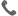 Producto que realiza la empresa  ´´Tigreton`` Registro Sanitario: 3902-ANLO115 Información del envasado: Tamaño por porciones 30 porciones por envase 1.4 INFORMACION NUTRICIONAL BASES LEGALES DEL PRODUCTODado el Artículos 138 de la Ley Orgánica de la Constitución de la República del Ecuador realizaron los siguientes pasos para la aprobación y por consiguiente la autorización de la venta libre de dicho producto. Estos pasos son: Pago por el procedimiento de la aceptación del producto en el mercado ecuatoriano, valor $588. Obtención del Registro Sanitario, valor $ 48 Evaluación anual del producto para su respectiva venta según el Art.138 inciso 10 No. 1  CONCLUSIONES: Los valores nutricionales de este producto están completamente desplegados y ubicados en un lugar visiblemente claro para el consumidor detallando sus elementos nutricionales , valores y porcentajes con letra legible y con negrilla según las Normas I.N.E.N. Complementado a su registro sanitario ,  nombre de la empresa, dirección física y su página web (www.inalecsa.com). La conclusión está constituida legalmente en nuestro país. Una vez consultado acerca de los valores nutricionales del producto en cuestión puedo establecer que por el consumo diario lo cual no es recomendable se puede sufrir de diabetes, presión alta, insufiencia cardiaca por mencionar las más graves.Este producto no está recomendado ni autorizado por las leyes Ecuatorianas para ser publicitado como desayuno diario.Energías                                160 calorías Calorías de grasa                   70 calorías Grasa total                            8 gramos 12%  Grasa saturada                     3 gramos 15% Grasatrans                           0 gramos Colesterol                              0 miligramos Sodio                                      115 mg  Fibra                                        2 gramos Azúcar                                     10 gramos Calcio                                       7 gramos Hierro                                       6% Porcentaje de valores diario 2000calorías. Vitaminas: A 1%, C 0%, Calcio 5%, hierro 0%  SEMAFORO NUTRICIONAL ALTO EN AZUCAR  color rojo ALTO EN SAL color rojo. 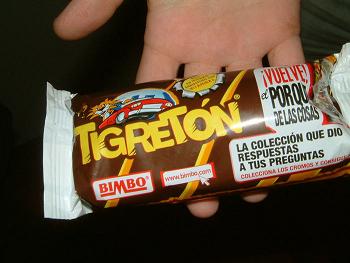 INGREDIENTES 